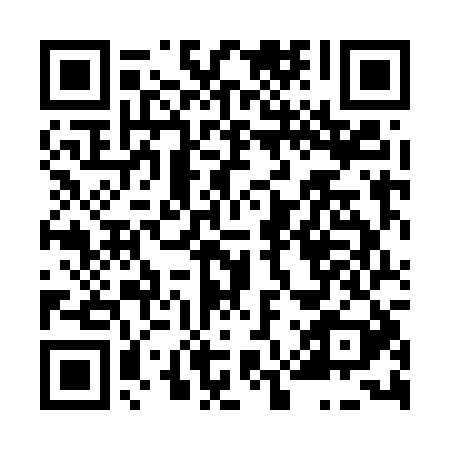 Ramadan times for Bavory, Czech RepublicMon 11 Mar 2024 - Wed 10 Apr 2024High Latitude Method: Angle Based RulePrayer Calculation Method: Muslim World LeagueAsar Calculation Method: HanafiPrayer times provided by https://www.salahtimes.comDateDayFajrSuhurSunriseDhuhrAsrIftarMaghribIsha11Mon4:294:296:1512:034:015:535:537:3212Tue4:274:276:1212:034:025:555:557:3413Wed4:254:256:1012:034:035:565:567:3614Thu4:234:236:0812:034:045:585:587:3715Fri4:204:206:0612:024:065:595:597:3916Sat4:184:186:0412:024:076:016:017:4117Sun4:164:166:0212:024:086:026:027:4218Mon4:144:146:0012:014:096:046:047:4419Tue4:114:115:5812:014:116:056:057:4620Wed4:094:095:5612:014:126:076:077:4721Thu4:074:075:5412:014:136:086:087:4922Fri4:044:045:5212:004:146:106:107:5123Sat4:024:025:4912:004:156:116:117:5324Sun3:593:595:4712:004:166:136:137:5425Mon3:573:575:4511:594:186:146:147:5626Tue3:553:555:4311:594:196:166:167:5827Wed3:523:525:4111:594:206:176:178:0028Thu3:503:505:3911:584:216:196:198:0229Fri3:473:475:3711:584:226:206:208:0330Sat3:453:455:3511:584:236:226:228:0531Sun4:424:426:3312:585:247:237:239:071Mon4:404:406:3112:575:257:257:259:092Tue4:374:376:2812:575:267:267:269:113Wed4:354:356:2612:575:277:287:289:134Thu4:324:326:2412:565:297:297:299:155Fri4:294:296:2212:565:307:317:319:176Sat4:274:276:2012:565:317:327:329:197Sun4:244:246:1812:565:327:347:349:218Mon4:224:226:1612:555:337:357:359:239Tue4:194:196:1412:555:347:377:379:2510Wed4:164:166:1212:555:357:387:389:27